РЕШЕНИЕО Правилах благоустройства территории сельского поселения Кельтеевский сельсовет муниципальнгого района Калтасинский район Республики Башкортостан	В целях организации и обеспечения благоустройства территории сельского поселения Кельтеевский сельсовет муниципального района Калтасинский район  Республики Башкортостан, руководствуясь п.11ч.10 ст.35 Федерального закона от 06.10.2003 года № 131-ФЗ "Об общих принципах организации местного самоуправления в Российской Федерации", пп. 19,20 п.1 ст.3 Устава сельского поселенияя Кельтеевский сельсовет муниципального района Калтасинский район Республики Башкортостан, Совет сельского поселения Кельтеевский сельсовет муниципального района Калтасинский район Республики Башкортостан  РЕШИЛ:1.Утвердить Правила благоустройства и санитарного содержания территории сельского поселения Кельтеевский сельсовет муниципального района Калтасинский район Республики Башкортостан.2.Признать утратившим силу решение Совета от 31.07.2019 года №266 "Об утверждении правил благоустройства территории сельского поселения Кельтеевский сельсовет муниципального района Калтасинский район РБ"3.Настоящее решение подлежит официальному опубликованию на информационном стенде и размещению на официальном сайте сельского поселения Кельтеевский сельсовет муниципального района Калтасинский район Республики Башкортостан.4.Контроль за исполнением настоящего решения возложить на постоянную комиссию по развитию предпринимательства, земельным вопросам, благоустройству и экологии Совета сельского поселения Кельтеевский сельсовет муниципального района Калтасинский район Республики Башкортостан(Председатель комиссии Вахитов С.И.).Глава сельского поселенияКельтеевский сельсоветмуниципального районаКалтасинский районРеспублики Башкортостан                                                             У.Е.Батыршина25 декабря 2020 года№ 54БАШҠОРТОСТАН РЕСПУБЛИКАҺЫҠАЛТАСЫ РАЙОНЫМУНИЦИПАЛЬ РАЙОНЫНЫҢКӘЛТӘЙ АУЫЛ СОВЕТЫАУЫЛ БИЛӘМӘҺЕ СОВЕТЫСОВЕТ СЕЛЬСКОГО ПОСЕЛЕНИЯ КЕЛЬТЕЕВСКИЙ СЕЛЬСОВЕТМУНИЦИПАЛЬНОГО РАЙОНА             КАЛТАСИНСКИЙ РАЙОНРЕСПУБЛИКИ БАШКОРТОСТАН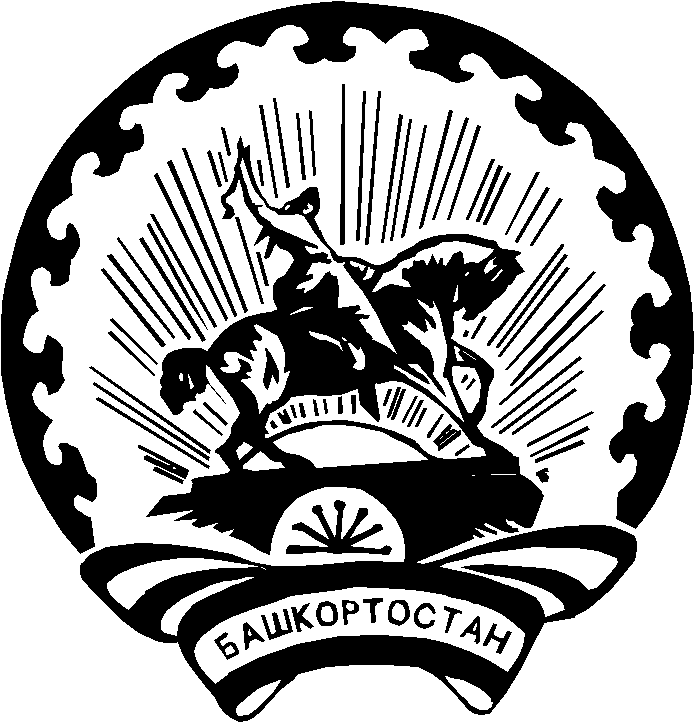 